Publicado en Castelló de la Plana el 31/05/2021 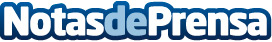 Andrea Baggio: Cómo proteger la reputación online y defenderse de la difamación digital¿A través de qué medios, consumidores y empresarios pueden combatir la difamación online?Datos de contacto:ReputationUP964800007Nota de prensa publicada en: https://www.notasdeprensa.es/andrea-baggio-como-proteger-la-reputacion Categorias: Nacional Comunicación Marketing Sociedad E-Commerce http://www.notasdeprensa.es